<Commission>{ENVI}Výbor pro životní prostředí, veřejné zdraví a bezpečnost potravin</Commission><RefProc>2020/0104</RefProc><RefTypeProc>(COD)</RefTypeProc><Date>{14/10/2020}14.10.2020</Date><TitreType>STANOVISKO</TitreType><CommissionResp>Výboru pro životní prostředí, veřejné zdraví a bezpečnost potravin</CommissionResp><CommissionInt>pro Rozpočtový výbor a Hospodářský a měnový výbor</CommissionInt><Titre>k návrhu nařízení Evropského parlamentu a Rady, kterým se zřizuje facilita na podporu oživení a odlonosti</Titre><DocRef>(COM(2020)0408 – C9-0150/2020 – 2020/0104(COD))</DocRef>Zpravodaj(*): <Depute>Pascal Canfin</Depute>(*) Přidružený výbor – článek 57 jednacího řáduPA_LegamPOZMĚŇOVACÍ NÁVRHYVýbor pro životní prostředí, veřejné zdraví a bezpečnost potravin vyzývá Rozpočtový výbor jako příslušný výbor, aby zohlednil(y) tyto pozměňovací návrhy:<RepeatBlock-Amend><Amend>Pozměňovací návrh		<NumAm>1</NumAm><DocAmend>Návrh nařízení</DocAmend><Article>Bod odůvodnění 2 a (nový)</Article></Amend><Amend>Pozměňovací návrh		<NumAm>2</NumAm><DocAmend>Návrh nařízení</DocAmend><Article>Bod odůvodnění 2 b (nový)</Article></Amend><Amend>Pozměňovací návrh		<NumAm>3</NumAm><DocAmend>Návrh nařízení</DocAmend><Article>Bod odůvodnění 3</Article></Amend><Amend>Pozměňovací návrh		<NumAm>4</NumAm><DocAmend>Návrh nařízení</DocAmend><Article>Bod odůvodnění 3 a (nový)</Article></Amend><Amend>Pozměňovací návrh		<NumAm>5</NumAm><DocAmend>Návrh nařízení</DocAmend><Article>Bod odůvodnění 4</Article></Amend><Amend>Pozměňovací návrh		<NumAm>6</NumAm><DocAmend>Návrh nařízení</DocAmend><Article>Bod odůvodnění 5</Article></Amend><Amend>Pozměňovací návrh		<NumAm>7</NumAm><DocAmend>Návrh nařízení</DocAmend><Article>Bod odůvodnění 6</Article></Amend><Amend>Pozměňovací návrh		<NumAm>8</NumAm><DocAmend>Návrh nařízení</DocAmend><Article>Bod odůvodnění 6 a (nový)</Article></Amend><Amend>Pozměňovací návrh		<NumAm>9</NumAm><DocAmend>Návrh nařízení</DocAmend><Article>Bod odůvodnění 7</Article></Amend><Amend>Pozměňovací návrh		<NumAm>10</NumAm><DocAmend>Návrh nařízení</DocAmend><Article>Bod odůvodnění 8</Article></Amend><Amend>Pozměňovací návrh		<NumAm>11</NumAm><DocAmend>Návrh nařízení</DocAmend><Article>Bod odůvodnění 10</Article></Amend><Amend>Pozměňovací návrh		<NumAm>12</NumAm><DocAmend>Návrh nařízení</DocAmend><Article>Bod odůvodnění 10 a (nový)</Article></Amend><Amend>Pozměňovací návrh		<NumAm>13</NumAm><DocAmend>Návrh nařízení</DocAmend><Article>Bod odůvodnění 11</Article></Amend><Amend>Pozměňovací návrh		<NumAm>14</NumAm><DocAmend>Návrh nařízení</DocAmend><Article>Bod odůvodnění 12</Article></Amend><Amend>Pozměňovací návrh		<NumAm>15</NumAm><DocAmend>Návrh nařízení</DocAmend><Article>Bod odůvodnění 13</Article></Amend><Amend>Pozměňovací návrh		<NumAm>16</NumAm><DocAmend>Návrh nařízení</DocAmend><Article>Bod odůvodnění 14</Article></Amend><Amend>Pozměňovací návrh		<NumAm>17</NumAm><DocAmend>Návrh nařízení</DocAmend><Article>Bod odůvodnění 16</Article></Amend><Amend>Pozměňovací návrh		<NumAm>18</NumAm><DocAmend>Návrh nařízení</DocAmend><Article>Bod odůvodnění 18</Article></Amend><Amend>Pozměňovací návrh		<NumAm>19</NumAm><DocAmend>Návrh nařízení</DocAmend><Article>Bod odůvodnění 21</Article></Amend><Amend>Pozměňovací návrh		<NumAm>20</NumAm><DocAmend>Návrh nařízení</DocAmend><Article>Bod odůvodnění 21 a (nový)</Article></Amend><Amend>Pozměňovací návrh		<NumAm>21</NumAm><DocAmend>Návrh nařízení</DocAmend><Article>Bod odůvodnění 22</Article></Amend><Amend>Pozměňovací návrh		<NumAm>22</NumAm><DocAmend>Návrh nařízení</DocAmend><Article>Bod odůvodnění 23 a (nový)</Article></Amend><Amend>Pozměňovací návrh		<NumAm>23</NumAm><DocAmend>Návrh nařízení</DocAmend><Article>Bod odůvodnění 24</Article></Amend><Amend>Pozměňovací návrh		<NumAm>24</NumAm><DocAmend>Návrh nařízení</DocAmend><Article>Bod odůvodnění 26</Article></Amend><Amend>Pozměňovací návrh		<NumAm>25</NumAm><DocAmend>Návrh nařízení</DocAmend><Article>Bod odůvodnění 29</Article></Amend><Amend>Pozměňovací návrh		<NumAm>26</NumAm><DocAmend>Návrh nařízení</DocAmend><Article>Bod odůvodnění 37</Article></Amend><Amend>Pozměňovací návrh		<NumAm>27</NumAm><DocAmend>Návrh nařízení</DocAmend><Article>Bod odůvodnění 39</Article></Amend><Amend>Pozměňovací návrh		<NumAm>28</NumAm><DocAmend>Návrh nařízení</DocAmend><Article>Čl. 3 – odst. 1</Article></Amend><Amend>Pozměňovací návrh		<NumAm>29</NumAm><DocAmend>Návrh nařízení</DocAmend><Article>Čl. 4 – odst. 1</Article></Amend><Amend>Pozměňovací návrh		<NumAm>30</NumAm><DocAmend>Návrh nařízení</DocAmend><Article>Čl. 4 – odst. 2 a (nový)</Article></Amend><Amend>Pozměňovací návrh		<NumAm>31</NumAm><DocAmend>Návrh nařízení</DocAmend><Article>Článek 9</Article></Amend><Amend>Pozměňovací návrh		<NumAm>32</NumAm><DocAmend>Návrh nařízení</DocAmend><Article>Čl. 14 – odst. 2</Article></Amend><Amend>Pozměňovací návrh		<NumAm>33</NumAm><DocAmend>Návrh nařízení</DocAmend><Article>Čl. 14 – odst. 2 a (nový)</Article></Amend><Amend>Pozměňovací návrh		<NumAm>34</NumAm><DocAmend>Návrh nařízení</DocAmend><Article>Čl. 14 – odst. 2 b (nový)</Article></Amend><Amend>Pozměňovací návrh		<NumAm>35</NumAm><DocAmend>Návrh nařízení</DocAmend><Article>Čl. 14 – odst. 2 c (nový)</Article></Amend><Amend>Pozměňovací návrh		<NumAm>36</NumAm><DocAmend>Návrh nařízení</DocAmend><Article>Čl. 15 – odst. 3 – návětí</Article></Amend><Amend>Pozměňovací návrh		<NumAm>37</NumAm><DocAmend>Návrh nařízení</DocAmend><Article>Čl. 15 – odst. 3 – písm. b</Article></Amend><Amend>Pozměňovací návrh		<NumAm>38</NumAm><DocAmend>Návrh nařízení</DocAmend><Article>Čl. 15 – odst. 3 – písm. c</Article></Amend><Amend>Pozměňovací návrh		<NumAm>39</NumAm><DocAmend>Návrh nařízení</DocAmend><Article>Čl. 15 – odst. 3 – písm. c a (nové)</Article></Amend><Amend>Pozměňovací návrh		<NumAm>40</NumAm><DocAmend>Návrh nařízení</DocAmend><Article>Čl. 15 – odst. 3 – písm. c b (nové)</Article></Amend><Amend>Pozměňovací návrh		<NumAm>41</NumAm><DocAmend>Návrh nařízení</DocAmend><Article>Čl. 15 – odst. 3 – písm. c c (nové)</Article></Amend><Amend>Pozměňovací návrh		<NumAm>42</NumAm><DocAmend>Návrh nařízení</DocAmend><Article>Čl. 15 – odst. 3 – písm. c d (nové)</Article></Amend><Amend>Pozměňovací návrh		<NumAm>43</NumAm><DocAmend>Návrh nařízení</DocAmend><Article>Čl. 16 – odst. 2</Article></Amend><Amend>Pozměňovací návrh		<NumAm>44</NumAm><DocAmend>Návrh nařízení</DocAmend><Article>Čl. 16 – odst. 3 – písm. b</Article></Amend><Amend>Pozměňovací návrh		<NumAm>45</NumAm><DocAmend>Návrh nařízení</DocAmend><Article>Čl. 16 – odst. 3 – písm. b a (nové)</Article></Amend><Amend>Pozměňovací návrh		<NumAm>46</NumAm><DocAmend>Návrh nařízení</DocAmend><Article>Čl. 16 – odst. 3 – písm. b b (nové)</Article></Amend><Amend>Pozměňovací návrh		<NumAm>47</NumAm><DocAmend>Návrh nařízení</DocAmend><Article>Čl. 16 – odst. 3 – písm. f a (nové)</Article></Amend><Amend>Pozměňovací návrh		<NumAm>48</NumAm><Article>Čl. 16 – odst. 3 – písm. g a (nové)</Article></Amend><Amend>Pozměňovací návrh		<NumAm>49</NumAm><Article>Čl. 16 – odst. 3 – pododstavec 1 a (nový)</Article></Amend><Amend>Pozměňovací návrh		<NumAm>50</NumAm><Article>Čl. 16 – odst. 3 – pododstavec 1 b (nový)</Article></Amend><Amend>Pozměňovací návrh		<NumAm>51</NumAm><DocAmend>Návrh nařízení</DocAmend><Article>Čl. 17 – odst. 1</Article></Amend><Amend>Pozměňovací návrh		<NumAm>52</NumAm><DocAmend>Návrh nařízení</DocAmend><Article>Čl. 17 – odst. 7</Article></Amend><Amend>Pozměňovací návrh		<NumAm>53</NumAm><DocAmend>Návrh nařízení</DocAmend><Article>Čl. 19 – odst. 3 – pododstavec 1</Article></Amend><Amend>Pozměňovací návrh		<NumAm>54</NumAm><DocAmend>Návrh nařízení</DocAmend><Article>Čl. 21 – odst. 1</Article></Amend><Amend>Pozměňovací návrh		<NumAm>55</NumAm><DocAmend>Návrh nařízení</DocAmend><Article>Čl. 23 – odst. 2</Article></Amend><Amend>Pozměňovací návrh		<NumAm>56</NumAm><DocAmend>Návrh nařízení</DocAmend><Article>Čl. 26 – odst. 1</Article></Amend><Amend>Pozměňovací návrh		<NumAm>57</NumAm><Article>Článek 26 a (nový)</Article></Amend><Amend>Pozměňovací návrh		<NumAm>58</NumAm><DocAmend>Návrh nařízení</DocAmend><Article>Příloha II – bod 2 – odst. 1 – písm. b</Article></Amend><Amend>Pozměňovací návrh		<NumAm>59</NumAm><DocAmend>Návrh nařízení</DocAmend><Article>Příloha II – bod 2 – odst. 3 – bod 2.2 – návětí</Article></Amend><Amend>Pozměňovací návrh		<NumAm>60</NumAm><DocAmend>Návrh nařízení</DocAmend><Article>Příloha II – bod 2 – odst. 3 – bod 2.2 – odst. 1 – pododstavec 1 – odrážka 1</Article></Amend><Amend>Pozměňovací návrh		<NumAm>61</NumAm><DocAmend>Návrh nařízení</DocAmend><Article>Příloha II – bod 2 – odst. 3 – bod 2.2 – odst. 1 – pododstavec 2 – odrážka 1</Article></Amend><Amend>Pozměňovací návrh		<NumAm>62</NumAm><DocAmend>Návrh nařízení</DocAmend><Article>Příloha II – bod 2 – odst. 3 – bod 2.2 – odst. 1 – pododstavec 3 – odrážka 1</Article></Amend><Amend>Pozměňovací návrh		<NumAm>63</NumAm><DocAmend>Návrh nařízení</DocAmend><Article>Příloha II – bod 2 – odst. 3 – bod 2.2 – odst. 1 – pododstavec 3 – odrážka 1 a (nová)</Article></Amend><Amend>Pozměňovací návrh		<NumAm>64</NumAm><DocAmend>Návrh nařízení</DocAmend><Article>Příloha II – bod 2 – odst. 3 – bod 2.2 – odst. 1 – pododstavec 4 – odrážka 1</Article></Amend><Amend>Pozměňovací návrh		<NumAm>65</NumAm><DocAmend>Návrh nařízení</DocAmend><Article>Příloha II – bod 2 – odst. 3 – bod 2.2 a (nový)</Article></Amend><Amend>Pozměňovací návrh		<NumAm>66</NumAm><DocAmend>Návrh nařízení</DocAmend><Article>Příloha II – bod 2 – odst. 3 – bod 2.4 – návětí</Article></Amend><Amend>Pozměňovací návrh		<NumAm>67</NumAm><DocAmend>Návrh nařízení</DocAmend><Article>Příloha II – bod 2 – odst. 3 – bod 2.4 – odst. 1 – pododstavec 1 – odrážka 1</Article></Amend><Amend>Pozměňovací návrh		<NumAm>68</NumAm><DocAmend>Návrh nařízení</DocAmend><Article>Příloha II – bod 2 – odst. 3 – bod 2.4 – odst. 1 – pododstavec 2 – odrážka 1</Article></Amend></RepeatBlock-Amend>POSTUP VE VÝBORU POŽÁDANÉM O STANOVISKOJMENOVITÉ KONEČNÉ HLASOVÁNÍ
VE VÝBORU POŽÁDANÉM O STANOVISKOVýznam zkratek:+	:	pro-	:	proti0	:	zdrželi seEvropský parlament2019-2024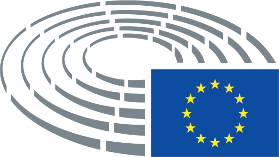 Znění navržené KomisíPozměňovací návrh(2a)	S přihlédnutím k hospodářskému a sociálnímu rozvoji celé Unie a vyváženému rozvoji jejích regionů by Unie měla sledovat následující cíle uvedené v článku 191 Smlouvy: zachování, ochrana a zlepšování kvality životního prostředí, ochrana lidského zdraví a uvážlivé a racionální využívání přírodních zdrojů.Znění navržené KomisíPozměňovací návrh(2b)	Vyjadřuje hluboké politování nad závěry zasedání Evropské rady ze dne 21. července 2020, v nichž byly výrazně sníženy finanční prostředky určené na podporu oživení a odolnosti prostřednictvím programů Unie a finančních nástrojů z balíčku opatření na podporu oživení a odolnosti.Znění navržené KomisíPozměňovací návrh(3)	Na úrovni Unie je rámcem pro určení priorit vnitrostátních reforem a sledování jejich provádění evropský semestr pro koordinaci hospodářských politik (dále jen „evropský semestr“), včetně zásad evropského pilíře sociálních práv. Na podporu těchto reforem vypracovávají členské státy své vlastní vnitrostátní víceleté investiční strategie. Uvedené strategie by měly být předkládány souběžně s každoročními národními programy reforem jakožto prostředek, jak vymezit a koordinovat prioritní investiční projekty, jež mají být podporovány z vnitrostátních finančních prostředků a/nebo finančních prostředků Unie.(3)	Na úrovni Unie je rámcem pro určení priorit vnitrostátních reforem a sledování jejich provádění evropský semestr pro koordinaci hospodářských politik (dále jen „evropský semestr“), včetně zásad evropského pilíře sociálních práv. S cílem poskytnout členským státům pokyny týkající se toho, kde jsou nejvíce potřebné strukturální reformy a investice na podporu přechodu ke klimaticky neutrálnímu evropskému hospodářství, musí být evropský semestr postupně aktualizován prostřednictvím harmonizovaných ukazatelů tak, aby součástí jeho hodnocení byly všechny cíle udržitelného rozvoje Organizace spojených národů a cíle Zelené dohody pro Evropu.  Na podporu těchto reforem vypracovávají členské státy své vlastní vnitrostátní víceleté investiční strategie. Uvedené strategie by měly být předkládány souběžně s každoročními národními programy reforem jakožto prostředek, jak vymezit a koordinovat prioritní investiční projekty, jež mají být podporovány z vnitrostátních finančních prostředků a/nebo finančních prostředků Unie.Znění navržené KomisíPozměňovací návrh(3a)	Atmosféra se otepluje a klima se každým rokem mění. Z osmi milionů druhů žijících na této planetě je milion ohrožen vyhynutím. Dochází ke znečišťování a destrukci lesů a oceánů. Reakcí na tyto výzvy je Zelená dohoda pro Evropu1a. Jejím cílem je chránit, zachovávat a posilovat přírodní kapitál Unie a chránit zdraví a blahobyt občanů před environmentálními riziky a dopady. Její účinné provádění bude vyžadovat, aby byly veřejné výdaje a soukromé investice stále více směřovány k chytrým řešením jak pro klima a životní prostředí, tak pro hospodářství Unie._________________1a COM(2019) 640 finalZnění navržené KomisíPozměňovací návrh(4)	Rozšíření onemocnění COVID-19 na začátku roku 2020 změnilo ekonomický výhled na nadcházející roky v Unii a ve světě a vyžádalo si naléhavou a koordinované reakci ze strany Unie, aby bylo možné čelit obrovským hospodářským a sociálním důsledkům pro všechny členské státy. Pandemie COVID-19 ještě zesílila problémy spojené s demografickou situací. Současná pandemie COVID-19 a také předchozí hospodářská a finanční krize ukazují, že budování silných a odolných ekonomik a finančních systémů postavených na pevných ekonomických a sociálních strukturách členským státům pomáhá účinněji reagovat na otřesy a rychleji se z nich zotavit. Střednědobé a dlouhodobé důsledky krize COVID-19 budou rozhodujícím způsobem záviset na tom, jak rychle se ekonomiky členských států z krize zotaví, což zase závisí na fiskálním prostoru, který mají členské státy k dispozici pro přijetí opatření ke zmírnění sociálních a hospodářských dopadů krize, a na odolnosti jejich ekonomik. Reformy a investice zaměřené na řešení strukturálních slabin ekonomik a posílení jejich odolnosti proto budou nezbytné k tomu, aby se ekonomiky vrátily na udržitelnou cestu k oživení a aby se zabránilo dalšímu prohlubování rozdílů v Unii.(4)	Rozšíření onemocnění COVID-19 na začátku roku 2020 změnilo ekonomický výhled na nadcházející roky v Unii a ve světě a vyžádalo si naléhavou a koordinovanou reakci ze strany Unie, aby bylo možné čelit obrovským hospodářským a sociálním důsledkům pro všechny členské státy. Pandemie COVID-19 ještě zesílila problémy spojené s demografickou situací. Současná pandemie COVID-19 a také předchozí hospodářská a finanční krize ukazují, že budování silných, environmentálně udržitelných a odolných ekonomik a finančních systémů postavených na pevných ekonomických a sociálních strukturách členským státům pomáhá účinněji reagovat na otřesy a rychleji se z nich zotavit. Střednědobé a dlouhodobé důsledky krize COVID-19 budou rozhodujícím způsobem záviset na tom, jak rychle se ekonomiky členských států z krize zotaví, což zase závisí na fiskálním prostoru, který mají členské státy k dispozici pro přijetí opatření ke zmírnění sociálních a hospodářských dopadů krize, a na posilování environmentální odolnosti a udržitelné transformaci jejich ekonomik. Reformy a investice vycházející z environmentálně udržitelného oživení a zaměřené na řešení strukturálních slabin ekonomik a posílení jejich odolnosti proto budou nezbytné k tomu, aby se ekonomiky vrátily na udržitelnou cestu k oživení a aby se zabránilo dalšímu prohlubování rozdílů v Unii.Znění navržené KomisíPozměňovací návrh(5)	Provádění reforem, které přispívají k dosažení vysokého stupně odolnosti vnitrostátních ekonomik, posilují přizpůsobivost a uvolňují potenciál růstu, je jednou z priorit politik Unie. Jsou proto velmi důležité k tomu, aby se oživení dostalo na udržitelnou cestu, a k podpoře procesu vzestupné hospodářské a sociální konvergence. To je ještě nezbytnější po krizi způsobené pandemií, aby se usnadnila cesta k rychlému oživení.(5)	K prioritám politiky Unie patří provádění reforem, které přispívají k dosažení vysokého stupně environmentální, sociální a hospodářské odolnosti vnitrostátních ekonomik, posilují přizpůsobivost, schopnost zmírňovat změny klimatu, oběhovou a zelenou transformaci, uvolňují potenciál růstu a umožňují dosáhnout cílů Zelené dohody pro Evropu. Jsou proto velmi důležité k tomu, aby se oživení dostalo na udržitelnou cestu, a k podpoře procesu vzestupné hospodářské a sociální konvergence a environmentálně udržitelného oživení. To je ještě nezbytnější po krizi způsobené pandemií, aby se usnadnila cesta k rychlému a udržitelnému oživení. Vítá pět hlavních zásad na podporu oživení a odolnosti, které vypracovala Skupina technických odborníků EU pro udržitelné finance1a._________________1a https://ec.europa.eu/info/sites/info/files/business_economy_euro/banking_and_finance/documents/200715-sustainable-finance-teg-statement-resilience-recovery_en.pdfZnění navržené KomisíPozměňovací návrh(6)	Zkušenosti z minulosti ukázaly, že se investice v období krize často prudce snižují. V této konkrétní situaci je však nezbytné investice podpořit, aby se urychlilo oživení a posílil se dlouhodobý růstový potenciál. Investice do zelených a digitálních technologií, kapacit a procesů zaměřených na podporu přechodu na čistou energii, zvyšování energetické účinnosti v oblasti bydlení a dalších klíčových hospodářských odvětvích jsou důležité pro dosažení udržitelného růstu a pomáhají vytvářet pracovní místa. Diverzifikace klíčových dodavatelských řetězců Unii rovněž pomůže dosáhnout vyšší odolnosti a menší závislosti.(6)	Zkušenosti z minulosti ukázaly, že se investice v období krize často prudce snižují. V této konkrétní situaci je proto nezbytné investice podpořit, aby se urychlilo oživení a posílil se dlouhodobý udržitelný růstový potenciál. Investice do udržitelných, oběhových, klimaticky neutrálních a digitálních technologií, kapacit a procesů zaměřených na dosažení cílů Unie v oblasti nulových čistých emisí skleníkových plynů do roku 2050 na podporu přechodu na čistou energii, zvyšování energetické účinnostia rozvoj modelů oběhového hospodářství a dalších klíčových hospodářských odvětví jsou důležité pro dosažení udržitelného růstu a pomáhají vytvářet pracovní místa. Diverzifikace klíčových dodavatelských řetězců Unii rovněž pomůže dosáhnout vyšší odolnosti a menší závislosti.Znění navržené KomisíPozměňovací návrh(6a)	Investice do posilování odolnosti zdravotní péče a zdravotních systémů v oblasti přípravy na budoucí pandemie, včetně provádění zátěžových testů vnitrostátních a regionálních systémů zdravotní péče, a zlepšení zdravotní situace ve společnosti a dosažení zdravější populace, která bude méně podléhat zdravotním hrozbám, a podpora vytvoření Evropské zdravotní unie jsou významné pro dosažení udržitelného růstu a podporu hospodářské, sociální a územní soudržnosti.Znění navržené KomisíPozměňovací návrh(7)	V současné době žádný nástroj nestanoví přímou finanční podporu, která by byla spojena s dosahováním výsledků a s realizací reforem a veřejných investic členských států v reakci na výzvy zjištěné v rámci evropského semestru a za účelem dosažení trvalého dopadu na produktivitu a odolnost ekonomik členských států.(7)	V současné době žádný nástroj nestanoví přímou finanční podporu, která by byla spojena s dosahováním výsledků a s realizací reforem a veřejných investic členských států v reakci na výzvy zjištěné v rámci evropského semestru a za účelem dosažení trvalého dopadu na produktivitu, udržitelnost a odolnost ekonomik členských států.Znění navržené KomisíPozměňovací návrh(8)	Vzhledem k výše uvedenému je třeba posílit stávající rámec pro poskytování podpory členským státům a poskytnout přímou podporu členských státům prostřednictvím inovativního nástroje. Za tímto účelem by tímto nařízením měla být zřízena facilita na podporu oživení a odolnosti (dále jen „facilita“), která by poskytovala účinnou finanční a významnou podporu pro intenzivnější realizaci reforem a souvisejících veřejných investic v členských státech. Facilita by měl být komplexní a měla by vycházet ze zkušeností, které Komise a členské státy získaly při používání jiných nástrojů a programů.(8)	Vzhledem k výše uvedenému je třeba posílit stávající rámec pro poskytování podpory členským státům a poskytnout přímou podporu členských státům prostřednictvím inovativního nástroje. Za tímto účelem by tímto nařízením měla být zřízena facilita na podporu oživení a odolnosti (dále jen „facilita“), která by poskytovala účinnou finanční a významnou podporu pro intenzivnější realizaci reforem a souvisejících veřejných investic v členských státech za účelem dosažení cílů nové strategie udržitelného růstu stanovené v Zelené dohodě pro Evropu. Facilita by měl být komplexní a měla by vycházet ze zkušeností, které Komise a členské státy získaly při používání jiných nástrojů a programů.Znění navržené KomisíPozměňovací návrh(10)	V souladu s nařízením [o nástroji Evropské unie na podporu oživení] a v rámci dostupných zdrojů, které jsou mu přiděleny, by se v rámci facility na podporu oživení a odolnosti měla provádět opatření na podporu oživení a odolnosti za účelem řešení nebývalého dopadu krize COVID-19. Tyto doplňkové zdroje by měly být použity způsobem, který zajistí dodržování lhůt stanovených v nařízení [o nástroji Evropské unie na podporu oživení].(10)	V souladu s nařízením [o nástroji Evropské unie na podporu oživení] a v rámci dostupných zdrojů, které jsou mu přiděleny, by se v rámci facility na podporu oživení a odolnosti měla provádět opatření na podporu oživení a odolnosti za účelem řešení nebývalého dopadu krize COVID-19 a zajištění udržitelného a ekologického oživení. Tyto doplňkové zdroje by měly být použity způsobem, který zajistí dodržování lhůt stanovených v nařízení [o nástroji Evropské unie na podporu oživení].Znění navržené KomisíPozměňovací návrh(10a)	Z této facility by měly být podporovány projekty, které se řídí zásadou adicionality unijního financování a které vytvářejí skutečnou evropskou přidanou hodnotu. Facilita by neměla nahrazovat běžné vnitrostátní výdaje a neměla by být v rozporu se strategickými a hospodářskými zájmy Unie, a proto by se z ní neměly financovat investiční plány třetích zemí.Znění navržené KomisíPozměňovací návrh(11)	Vzhledem k Zelené dohodě pro Evropu jakožto evropské strategii udržitelného růstu a k realizaci závazků Unie za účelem provádění Pařížské dohody a cílů udržitelného rozvoje OSN přispěje facilita zřízená tímto nařízením k začleňování opatření v oblasti klimatu a environmentální udržitelnosti a k dosažení celkového cíle 25 % výdajů z rozpočtu EU na podporu cílů v oblasti klimatu.(11)	Vzhledem k Zelené dohodě pro Evropu jakožto evropské strategii udržitelného růstu a k realizaci závazků Unie za účelem provádění Pařížské dohody a cílů udržitelného rozvoje OSN přispěje facilita zřízená tímto nařízením k začleňování opatření v oblasti klimatu a environmentální udržitelnosti, včetně biologické rozmanitosti, a k dosažení cíle 30 % výdajů z rozpočtu EU na opatření v oblasti klimatu a cíle 10 % na opatření související s biologickou rozmanitostí. Obecně by mělo platit, že veškeré výdaje Unie by měly být v souladu s cíli Pařížské dohody. Taxonomie EU zavedená nařízením Evropského parlamentu a Rady (EU) 2020/8521a by měla být použita pro sledování provádění těchto cílů._________________1a Nařízení Evropského parlamentu a Rady (EU) 2020/852 ze dne 18. června 2020 o zřízení rámce pro usnadnění udržitelných investic a o změně nařízení (EU) 2019/2088 (Úř. věst. L 198, 22.6.2020, s. 13).Znění navržené KomisíPozměňovací návrh(12)	Za účelem splnění těchto celkových cílů budou příslušná opatření identifikována během přípravy a provádění facility a budou znovu posuzována v rámci příslušných hodnocení a přezkumných postupů. Náležitá pozornost by rovněž měla být věnována dopadu vnitrostátních plánů předložených podle tohoto nařízení na podporu nejen zelené, nýbrž i digitální transformace. Obě transformace budou hrát přednostní úlohu při obnově a modernizaci naší ekonomiky.(12)	Za účelem splnění těchto celkových cílů budou příslušná opatření identifikována během přípravy a provádění facility a budou znovu posuzována v rámci příslušných hodnocení a přezkumných postupů. Náležitá pozornost by rovněž měla být věnována dopadu vnitrostátních plánů předložených podle tohoto nařízení na podporu nejen přechodu k udržitelnému a klimaticky neutrálnímu hospodářství, nýbrž i digitální transformace. Obě transformace budou hrát přednostní úlohu při obnově, dekarbonizaci a modernizaci naší ekonomiky.Znění navržené KomisíPozměňovací návrh(13)	Aby bylo možné přijmout opatření, která facilitu propojí s řádnou správou ekonomických záležitostí, s cílem zajistit jednotné podmínky provádění, měla by být Radě svěřena pravomoc na návrh Komise a prostřednictvím prováděcích aktů pozastavit lhůtu k přijetí rozhodnutí o návrzích plánů na podporu oživení a odolnosti a pozastavit platby z této facility v případě významného neplnění požadavků v souvislosti s příslušnými případy týkajícími se postupu správy ekonomických záležitostí stanoveného v nařízení Evropského parlamentu a Rady (EU) XXX/XX [nařízení o společných ustanoveních] (…). Pravomoc zrušit tato pozastavení prostřednictvím prováděcích aktů na návrh Komise ve vztahu ke stejným příslušným případům by měla být rovněž svěřena Radě.vypouští seZnění navržené KomisíPozměňovací návrh(14)	Obecným cílem facility by měla být podpora hospodářské, sociální a územní soudržnosti. Za tímto účelem by měla přispívat ke zlepšení odolnosti a přizpůsobivosti členských států, zmírňování sociálních a hospodářských dopadů krize a k podpoře zelené a digitální transformace s cílem dosáhnout klimaticky neutrální Evropy do roku 2050, aby se tak obnovil růstový potenciál unijních ekonomik po krizi, posílila tvorba pracovních míst a podpořil udržitelný růst.(14)	Obecným cílem facility by mělo být přispět k řešení výzev spojených s oblastmi politik stanovenými v tomto nařízení, a to podporou hospodářské, sociální a územní soudržnosti, a napomoci k plnění cílů unijních politik, cílů OSN pro udržitelný rozvoj, evropského pilíře sociálních práv a Pařížské dohody a k posílení jednotného trhu. Za tímto účelem by měla přispívat ke zlepšení odolnosti a přizpůsobivosti členských států, zmírňování sociálních a hospodářských dopadů krize a k podpoře digitální transformace a podpoře spravedlivého a inkluzivního přechodu k ekologicky udržitelnému, oběhovému hospodářství účinně využívajícímu energii a zdroje, kde nedochází k čistým emisím skleníkových plynů, a to nejpozději do roku 2050, aby se tak obnovil udržitelný růstový potenciál unijních ekonomik po krizi, posílila genderově vyvážená tvorba pracovních míst a podpořil udržitelný růst.Znění navržené KomisíPozměňovací návrh(16)	Aby byl zajištěn přínos plánu na podporu oživení a odolnosti k plnění cílů facility, měl by tento plán zahrnovat opatření pro realizaci reforem a projektů veřejných investic prostřednictvím uceleného plánu na podporu oživení a odolnosti. Plán na podporu oživení a odolnosti by měl být v souladu s příslušnými výzvami a prioritami jednotlivých zemí stanovenými v kontextu evropského semestru, s národními programy reforem, národními energetickými a klimatickými plány, plány spravedlivé transformace a dohodami o partnerství a operačními programy přijatými v rámci fondů Unie. V zájmu posílení opatření, která spadají do priorit Zelené dohody pro Evropu a Digitální agendy, by měl plán rovněž stanovit opatření, která jsou relevantní pro zelenou a digitální transformaci. Opatření by měla umožnit rychlé dosažení cílů a příspěvků stanovených v národních energetických a klimatických plánech a jejich aktualizacích. Všechny podporované činnosti by měly být vykonávány při plném respektování priorit Unie v oblasti klimatu a životního prostředí.(16)	Aby byl zajištěn přínos plánu na podporu oživení a odolnosti k plnění cílů facility, měl by tento plán zahrnovat opatření pro realizaci reforem a projektů veřejných investic prostřednictvím uceleného plánu na podporu oživení a odolnosti. Plán na podporu oživení a odolnosti by měl být soudržný s příslušnými výzvami a prioritami jednotlivých zemí stanovenými v kontextu evropského semestru a s národními programy reforem a měl by podporovat přechod na udržitelné a klimaticky neutrální evropské hospodářství, a to nejpozději do roku 2050, a jeho digitální transformaci. Investice v rámci plánů na podporu oživení a odolnosti by se měly projektovat v souladu se Zelenou dohodou pro Evropu coby novou unijní strategií růstu, s evropským pilířem sociálních práv, s cíli udržitelného rozvoje OSN a s Digitální agendou.  Opatření by měla umožnit rychlé dosažení cílů a příspěvků stanovených v národních energetických a klimatických plánech a jejich aktualizacích. Všechny podporované činnosti by měly být vykonávány při plném respektování priorit Unie v oblasti klimatu a životního prostředí a v souladu se zásadou „významně nepoškozovat“ uvedenou v nařízení (EU) 2020/852.Znění navržené KomisíPozměňovací návrh(18)	Za účelem zajištění přípravy a provádění plánů na podporu oživení a odolnosti členskými státy by Rada měla mít možnost v rámci evropského semestru projednat stav oživení, odolnost a přizpůsobivost v Unii. V zájmu zajištění náležitých důkazů by měla jednání vycházet ze strategických a analytických informací Komise, které jsou k dispozici v kontextu evropského semestru, a z informací o provádění plánů v předchozích letech, jsou-li tyto informace k dispozici.(18)	Za účelem zajištění přípravy a provádění plánů na podporu oživení a odolnosti členskými státy by měla mít Rada v úzké spolupráci s Evropským parlamentem možnost v rámci evropského semestru projednat stav oživení, odolnost, klimatickou transformaci a přizpůsobivost v Unii. V zájmu zajištění náležitých důkazů by měla jednání vycházet ze strategických a analytických informací Komise, které jsou k dispozici v kontextu evropského semestru, a z informací o provádění plánů v předchozích letech a o pokroku při provádění vnitrostátních plánů transformace, jsou-li tyto informace k dispozici.Znění navržené KomisíPozměňovací návrh(21)	V zájmu zajištění vlastní odpovědnosti jednotlivých států a zaměření na příslušné reformy a investice by členské státy, které si přejí získat podporu, měly předložit Komisi plán na podporu oživení a odolnosti, který je řádně odůvodněný a opodstatněný. Plán na podporu oživení a odolnosti by měl stanovovat podrobný soubor opatření pro jeho provádění, včetně cílů a milníků, a očekávaný dopad plánu na podporu oživení a odolnosti na růstový potenciál, tvorbu pracovních příležitostí a hospodářskou a sociální odolnost; měl by také obsahovat opatření, která jsou relevantní pro zelenou a digitální transformaci; měl by také obsahovat vysvětlení souladu navrženého plánu na podporu oživení a odolnosti s příslušnými výzvami a prioritami každé země, které byly identifikovány v kontextu evropského semestru. Komise a členské státy by měly v průběhu celého procesu usilovat o úzkou spolupráci a dosahovat jí.(21)	V zájmu zajištění vlastní odpovědnosti jednotlivých států a zaměření na příslušné reformy a investice by členské státy, které si přejí získat podporu, měly předložit Komisi plán na podporu oživení a odolnosti, který je řádně odůvodněný a opodstatněný. Plán na podporu oživení a odolnosti by měl stanovovat podrobný soubor opatření pro jeho provádění, včetně cílů a milníků, a očekávaný dopad plánu na podporu oživení a odolnosti na cíle Zelené dohody pro Evropu, zejména udržitelný růstový potenciál, tvorbu pracovních příležitostí, hospodářskou a sociální odolnost a podporu přechodu na udržitelné a klimaticky neutrální evropské hospodářství nejpozději do roku 2050 a jeho digitální transformaci; měl by také obsahovat opatření, která jsou relevantní pro zelenou a digitální transformaci; měl by také obsahovat vysvětlení souladu navrženého plánu na podporu oživení a odolnosti s příslušnými výzvami a prioritami každé země, které byly identifikovány v kontextu aktualizovaného evropského semestru. Komise a členské státy by měly v průběhu celého procesu usilovat o úzkou spolupráci a dosahovat jí.Znění navržené KomisíPozměňovací návrh(21a)	Aby se zajistilo, že facilita účinně přispěje k ekologické transformaci, měly by být národní plány na podporu oživení a odolnosti vypracované členskými státy v plném souladu s cíli Zelené dohody pro Evropu, zejména s obecným cílem dosažení klimatické neutrality nejpozději do roku 2050, a měly by respektovat zásadu „významně nepoškozovat“ uvedenou v nařízení (EU) 2020/852.Znění navržené KomisíPozměňovací návrh(22)	Komise by měla plán na podporu oživení a odolnosti navržený členskými státy posoudit a měla by jednat v úzké spolupráci s dotčeným členským státem. Komise bude plně respektovat vlastní odpovědnost jednotlivých států za tento proces, a proto zohlední odůvodnění a náležitosti poskytnuté dotčeným členským státem a posoudí, zda se očekává, že plán na podporu oživení a odolnosti navržený členským státem přispěje k účinnému řešení výzev identifikovaných v příslušném doporučení určeném dotčenému členskému státu nebo v jiných relevantních dokumentech, které Komise oficiálně přijala v rámci evropského semestru; zda plán obsahuje opatření, která účinně přispějí k zelené a digitální transformaci a k řešení výzev, které z ní vyplývají; zda se očekává, že plán bude mít v dotčeném členském státě trvalý dopad; zda se očekává, že plán účinně přispěje k posílení růstového potenciálu, tvorbě pracovních míst a hospodářské a sociální odolnosti členského státu, zmírní hospodářský a sociální dopad krize a přispěje ke zvýšení hospodářské, sociální a územní soudržnosti; zda je odůvodnění, které členský stát poskytl ohledně odhadovaných celkových nákladů předloženého plánu na podporu oživení a odolnosti, přiměřené a realistické a úměrné očekávanému dopadu na ekonomiku a zaměstnanost; zda navržený plán na podporu oživení a odolnosti obsahuje opatření pro provádění reforem a veřejných investičních projektů představujících soudržné činnosti a zda se očekává, že ujednání navržené dotčeným členským státem zajistí účinné provádění plánu na podporu oživení a odolnosti, včetně navržených milníků a cílů a souvisejících ukazatelů.(22)	Komise by měla plán na podporu oživení a odolnosti navržený členskými státy posoudit a měla by jednat v úzké spolupráci s dotčeným členským státem. Komise bude plně respektovat vlastní odpovědnost jednotlivých států za tento proces, a proto zohlední odůvodnění a náležitosti poskytnuté dotčeným členským státem a posoudí, zda se očekává, že plán na podporu oživení a odolnosti navržený členským státem účinně posílí potenciál udržitelného růstu, tvorbu pracovních míst a hospodářskou a sociální odolnost členského státu, zmírní hospodářský a sociální dopad krize a přispěje ke zvýšení hospodářské, sociální a územní soudržnosti a podpoří přechod na udržitelné a klimaticky neutrální evropské hospodářství nejpozději do roku 2050 a jeho digitální transformaci a řešení výzev, které z ní vyplývají; zda se očekává, že plán na podporu oživení a odolnosti navrhovaný členským státem přispěje k účinnému řešení výzev identifikovaných v příslušných doporučeních určených dotčenému členskému státu nebo v jiných příslušných dokumentech, které Komise oficiálně přijala v rámci aktualizovaného evropského semestru; zda je plán v souladu se závazky Unie v rámci Pařížské dohody, zejména s cíli Unie v oblasti klimatu stanovenými v [nařízení (EU) 2020/XXX, kterým se stanoví rámec pro dosažení klimatické neutrality a mění nařízení (EU) 2018/1999 („evropský právní rámec pro klima“)], a zda obsahuje opatření, která účinně přispějí k zelené a digitální transformaci a k řešení výzev, které z ní vyplývají; zda se očekává, že plán bude mít v dotčeném členském státě trvalý dopad; zda se očekává, že plán účinně přispěje k posílení růstového potenciálu, tvorbě pracovních míst a hospodářské a sociální odolnosti členského státu, zmírní hospodářský a sociální dopad krize a přispěje ke zvýšení hospodářské, sociální a územní soudržnosti; zda je odůvodnění, které členský stát poskytl ohledně odhadovaných celkových nákladů předloženého plánu na podporu oživení a odolnosti, přiměřené a realistické a úměrné očekávanému dopadu na ekonomiku a zaměstnanost; zda plán vylučuje činnosti, které nejsou v souladu se zásadou „významně nepoškozovat“ uvedenou v nařízení (EU) 2020/852; zda navržený plán na podporu oživení a odolnosti obsahuje opatření pro provádění reforem a veřejných investičních projektů představujících soudržné činnosti; a zda se očekává, že ujednání navržené dotčeným členským státem zajistí účinné provádění plánu na podporu oživení a odolnosti, včetně navržených milníků a cílů a souvisejících ukazatelů.Znění navržené KomisíPozměňovací návrh(23a)	K posouzení toho, zda plány na podporu oživení a odolnosti předložené členskými státy účinně přispívají k cílům Zelené dohody pro Evropu, by se měla použít taxonomie EU zavedená nařízením (EU) 2020/852. Komise by měla plán ohodnotit kladně pod podmínkou, že plán účinně přispívá k ekologické transformaci.Znění navržené KomisíPozměňovací návrh(24)	S cílem přispět k přípravě vysoce kvalitních plánů a pomoci Komisi při posuzování plánů na podporu oživení a odolnosti, které předložily členské státy, jakož i míry jejich plnění, by mělo být zahrnuto ustanovení o využití odborného poradenství a, na žádost členského státu, vzájemného poradenství.(24)	S cílem přispět k přípravě vysoce kvalitních plánů a pomoci Komisi při posuzování plánů na podporu oživení a odolnosti, které předložily členské státy, jakož i míry jejich plnění, by mělo být zahrnuto ustanovení o využití odborného poradenství a, na žádost členského státu, vzájemného poradenství. Pracovní skupina Komise na podporu oživení a odolnosti by měla pomáhat členským státům s přípravou a zpracováním jejich příslušných plánů na podporu oživení a odolnosti a měla by zajistit, aby byly v souladu s prioritami Unie, zejména s cílem klimatické neutrality, s využitím nástrojů poskytnutých taxonomií EU stanovenou nařízením (EU) 2020/852.Znění navržené KomisíPozměňovací návrh(26)	Jestliže plán na podporu oživení a odolnosti posuzovací kritéria splňuje uspokojivě, měl by být dotčenému členskému státu přidělen maximální finanční příspěvek, pokud jsou odhadované celkové náklady na reformu a investice zahrnuté do plánu na podporu oživení a odolnosti rovny částce samotného maximálního finančního příspěvku nebo jsou vyšší. Dotčenému členskému státu by místo toho měla být přidělena částka rovnající se odhadovaným celkovým nákladům plánu na podporu oživení a odolnosti, pokud jsou tyto odhadované celkové náklady nižší než samotný maximální finanční příspěvek. V případě, že na plán na podporu oživení a odolnosti posuzovací kritéria nesplňuje uspokojivě, neměl by se členskému státu přidělit žádný finanční příspěvek.(26)	Jestliže plán na podporu oživení a odolnosti posuzovací kritéria splňuje uspokojivě, měl by být dotčenému členskému státu přidělen maximální finanční příspěvek, pokud jsou odhadované celkové náklady na reformu a investice zahrnuté do plánu na podporu oživení a odolnosti rovny částce samotného maximálního finančního příspěvku nebo jsou vyšší. Dotčenému členskému státu by místo toho měla být přidělena částka rovnající se odhadovaným celkovým nákladům plánu na podporu oživení a odolnosti, pokud jsou tyto odhadované celkové náklady nižší než samotný maximální finanční příspěvek. V případě, že plán na podporu oživení a odolnosti posuzovací kritéria nesplňuje uspokojivě, včetně taxonomie EU stanovené nařízením (EU) 2020/852 a zásady „významně nepoškozovat“ uvedené v daném nařízení, neměl by se členskému státu přidělit žádný finanční příspěvek.Znění navržené KomisíPozměňovací návrh(29)	Žádost o půjčku my měla být odůvodněna finančními potřebami spojenými s dalšími reformami a investicemi zahrnutými do plánu na podporu oživení a odolnosti, zejména těmi, které jsou relevantní pro zelenou a digitální transformaci, a tedy vyššími náklady plánu překračujícími maximální finanční příspěvek přidělený prostřednictvím nevratného příspěvku. Žádost o půjčku by mělo být možné předložit společně s plánem. V případě, že se žádost o půjčku podává jindy, měl by k ní být připojen revidovaný plán s dalšími milníky a cíli. Aby bylo zajištěno předsunutí zdrojů, měly by členské státy požádat o podporu v podobě půjčky nejpozději do 31. srpna 2024. Pro účely řádného finančního řízení by celková částka všech půjček poskytnutých podle tohoto nařízení měla být omezena. Maximální objem půjčky pro každý členský stát by navíc neměl překročit 4,7 % jeho hrubého národního důchodu. Zvýšení omezené částky by mělo být možné jen za výjimečných okolností s výhradou dostupnosti zdrojů. Ze stejných důvodů řádného finančního řízení by mělo být možné vyplatit půjčku ve splátkách v návaznosti na dosažení výsledků.(29)	Žádost o půjčku my měla být odůvodněna finančními potřebami spojenými s dalšími reformami a investicemi zahrnutými do plánu na podporu oživení a odolnosti, zejména těmi, které jsou relevantní pro přechod k udržitelnému a klimaticky neutrálnímu evropskému hospodářství nejpozději do roku 2050 a jeho digitální transformaci, a tedy vyššími náklady plánu překračujícími maximální finanční příspěvek přidělený prostřednictvím nevratného příspěvku. Žádost o půjčku by mělo být možné předložit společně s plánem. V případě, že se žádost o půjčku podává jindy, měl by k ní být připojen revidovaný plán s dalšími časově vázanými a vědecky podloženými milníky a cíli. Aby bylo zajištěno předsunutí zdrojů, měly by členské státy požádat o podporu v podobě půjčky nejpozději do 31. srpna 2024. Pro účely řádného finančního řízení by celková částka všech půjček poskytnutých podle tohoto nařízení měla být omezena. Maximální objem půjčky pro každý členský stát by navíc neměl překročit 4,7 % jeho hrubého národního důchodu. Zvýšení omezené částky by mělo být možné jen za výjimečných okolností s výhradou dostupnosti zdrojů. Ze stejných důvodů řádného finančního řízení by mělo být možné vyplatit půjčku ve splátkách v návaznosti na dosažení výsledků.Znění navržené KomisíPozměňovací návrh(37)	Je vhodné, aby Komise předložila Evropskému parlamentu a Radě o provádění facility stanovené v tomto nařízení výroční zprávu. Tato zpráva by měla obsahovat informace o pokroku, jehož členské státy v rámci schválených plánů na podporu oživení a odolnosti dosáhly; měla by rovněž obsahovat informace o objemu výnosů přidělených facilitě v rámci nástroje Evropské unie na podporu oživení v předchozím roce, rozčleněných podle rozpočtových položek, a o přínosu částek získaných prostřednictvím nástroje Evropské unie na podporu oživení k dosažení cílů facility.(37)	Je vhodné, aby Komise předložila Evropskému parlamentu a Radě o provádění facility stanovené v tomto nařízení výroční zprávu. Tato zpráva by měla obsahovat informace o pokroku, jehož členské státy v rámci schválených plánů na podporu oživení a odolnosti dosáhly; měla by rovněž obsahovat informace o objemu výnosů přidělených facilitě v rámci nástroje Evropské unie na podporu oživení v předchozím roce, rozčleněných podle rozpočtových položek, a o přínosu částek získaných prostřednictvím nástroje Evropské unie na podporu oživení k dosažení cílů facility. Její součástí by měly být rovněž informace o tom, jak facilita přispívá k plnění cílů politiky Unie v oblasti klimatu a udržitelnosti, zejména cílů Unie v oblasti klimatu stanovených v [nařízení (EU) 2020/XXX, kterým se stanoví rámec pro dosažení klimatické neutrality a mění nařízení (EU) 2018/1999 („evropský právní rámec pro klima“)] a priorit stanovených ve vnitrostátních plánech v oblasti energetiky a klimatu.Znění navržené KomisíPozměňovací návrh(39)	Plány na podporu oživení a odolnosti, které mají provádět členské státy, a odpovídající finanční příspěvek, který se jim přidělí, by měla stanovit Komise prostřednictvím prováděcího aktu. Za účelem zajištění jednotných podmínek k provádění tohoto nařízení by měly být Komisi svěřeny prováděcí pravomoci. Prováděcí pravomoci týkající se přijetí plánů na podporu oživení a odolnosti a vyplacení finanční podpory po splnění příslušných milníků a cílů by měla Komise vykonávat v souladu s nařízením Evropského parlamentu a Rady (EU) č. 182/2011 na základě jeho přezkumného postupu13 . Po přijetí prováděcího aktu by mělo být možné, aby se dotčený členský stát a Komise dohodly na určitých provozních ujednáních technické povahy, které stanoví podrobné aspekty provádění, pokud jde o harmonogramy, ukazatele pro milníky a cíle a přístup k podkladovým údajům. Aby byla provozní ujednání neustále relevantní, pokud jde o stávající okolnosti při provádění plánu na podporu oživení a odolnosti, mělo by být možné měnit prvky takových technických ujednání na základě vzájemné dohody. Na toto nařízení se vztahují horizontální finanční pravidla přijatá Evropským parlamentem a Radou na základě článku 322 Smlouvy o fungování Evropské unie. Tato pravidla jsou stanovena ve finančním nařízení a vymezují zejména postup pro sestavení a plnění rozpočtu prostřednictvím grantů, zadávání veřejných zakázek, cen a nepřímého plnění rozpočtu a pro kontrolu odpovědnosti účastníků finančních operací. Pravidla přijatá na základě článku 322 SFEU se rovněž týkají ochrany rozpočtu Unie v případě všeobecných nedostatků ve vztahu k právnímu státu v členských státech, neboť dodržování právního státu je základní podmínkou řádného finančního řízení a efektivního financování z prostředků EU.(39)	Plány na podporu oživení a odolnosti, které mají provádět členské státy, a odpovídající finanční příspěvek, který se jim přidělí, by měla stanovit Komise prostřednictvím aktu v přenesené pravomoci. Za účelem zajištění jednotných podmínek k provádění tohoto nařízení by měly být Komisi svěřeny prováděcí pravomoci. Prováděcí pravomoci týkající se přijetí plánů na podporu oživení a odolnosti a vyplacení finanční podpory po splnění příslušných milníků a cílů by měla Komise vykonávat v souladu s nařízením Evropského parlamentu a Rady (EU) č. 182/2011 na základě jeho přezkumného postupu13. Po přijetí aktu v přenesené pravomoci by mělo být možné, aby se dotčený členský stát a Komise dohodly na určitých provozních ujednáních technické povahy, které stanoví podrobné aspekty provádění, pokud jde o harmonogramy, ukazatele pro milníky a cíle a přístup k podkladovým údajům. Aby byla provozní ujednání neustále relevantní, pokud jde o stávající okolnosti při provádění plánu na podporu oživení a odolnosti, mělo by být možné měnit prvky takových technických ujednání na základě vzájemné dohody. Na toto nařízení se vztahují horizontální finanční pravidla přijatá Evropským parlamentem a Radou na základě článku 322 Smlouvy o fungování Evropské unie. Tato pravidla jsou stanovena ve finančním nařízení a vymezují zejména postup pro sestavení a plnění rozpočtu prostřednictvím grantů, zadávání veřejných zakázek, cen a nepřímého plnění rozpočtu a pro kontrolu odpovědnosti účastníků finančních operací. Pravidla přijatá na základě článku 322 SFEU se rovněž týkají ochrany rozpočtu Unie v případě všeobecných nedostatků ve vztahu k právnímu státu v členských státech, neboť dodržování právního státu je základní podmínkou řádného finančního řízení a efektivního financování z prostředků EU.__________________________________13 Nařízení Evropského parlamentu a Rady (EU) č. 182/2011 ze dne 16. února 2011, kterým se stanoví pravidla a obecné zásady způsobu, jakým členské státy kontrolují Komisi při výkonu prováděcích pravomocí (Úř. věst. L 55, 28.2.2011, s. 13).13 Nařízení Evropského parlamentu a Rady (EU) č. 182/2011 ze dne 16. února 2011, kterým se stanoví pravidla a obecné zásady způsobu, jakým členské státy kontrolují Komisi při výkonu prováděcích pravomocí (Úř. věst. L 55, 28.2.2011, s. 13).Znění navržené KomisíPozměňovací návrhOblast působnosti uplatňování facility na podporu oživení a odolnosti zřízené tímto nařízením se vztahuje na oblasti politiky související s hospodářskou, sociální a územní soudržností, zelenou a digitální transformací, zdravím, konkurenceschopností, odolností, produktivitou, vzděláním a dovednostmi, výzkumem a inovacemi, inteligentním, udržitelným a inkluzivním růstem, zaměstnaností a investicemi a stabilitou finančních systémů.Oblast působnosti uplatňování facility na podporu oživení a odolnosti zřízené tímto nařízením se vztahuje na oblasti politiky související s hospodářskou, sociální a územní soudržností, cíli Unie v oblasti klimatu a životního prostředí, zejména přechodem k dosažení aktualizovaných cílů Unie v oblasti klimatu do roku 2030 a dodržování cíle klimatické neutrality Unie do roku 2050 v souladu s [nařízením 2020/XXX, kterým se stanoví rámec pro dosažení klimatické neutrality a mění nařízení (EU) 2018/1999 („evropský právní rámec pro klima“)], s digitální transformací, zdravím, konkurenceschopností, odolností, produktivitou, vzděláním a dovednostmi, výzkumem a inovacemi, inteligentním, udržitelným, genderově vyváženým a inkluzivním  růstem, zaměstnaností a investicemi a stabilitou finančních systémů.Znění navržené KomisíPozměňovací návrh1.	Obecným cílem facility na podporu oživení a odolnosti je podpořit hospodářskou, sociální a územní soudržnost Unie tím, že zlepší kapacitu odolnosti a přizpůsobivosti členských států, zmírní sociální a hospodářský dopad krize a podpoří zelenou a digitální transformaci, a tím přispěje k obnově růstového potenciálu ekonomik Unie, podpoře tvorby pracovních míst po krizi v důsledku COVID-19 a podpoře udržitelného růstu.1.	Obecným cílem facility na podporu oživení a odolnosti je podpořit hospodářskou, sociální a územní soudržnost Unie tím, že zlepší kapacitu odolnosti a přizpůsobivosti členských států a přispěje ke strategické autonomii Unie, zmírní sociální a hospodářský dopad krize a podpoří přechod k dosažení aktualizovaných cílů Unie v oblasti klimatu do roku 2030 a splnění cíle klimatické neutrality Unie nejpozději do roku 2050 a digitální transformaci, a tím přispěje k obnově růstového potenciálu ekonomik Unie, podpoře tvorby pracovních míst po krizi v důsledku COVID-19 a podpoře udržitelného růstu.Veškeré činnosti, na něž je poskytována podpora v rámci plánů na podporu oživení a odolnosti, musí respektovat zásadu „významně nepoškozovat“ uvedenou v článku 17 nařízení (EU) 2020/852. Navíc činnosti, na něž je poskytována podpora v rámci plánů na podporu oživení a odolnosti, které spadají do zvláštních odvětví hospodářské činnosti podle nařízení (EU) 2020/852, musí být v souladu a technickými screeningovými kritérii uvedenými v článku 3 tohoto nařízení.Aby bylo možné přispět k cílům Pařížské dohody a Zelené dohody pro Evropu a být s nimi plně v souladu, musí být alespoň 37 % facility věnováno na financování opatření v oblasti klimatu. 10 % facility musí být věnováno na opatření v oblasti biologické rozmanitosti, která se částečně mohou krýt s investicemi na opatření v oblasti klimatu. Kombinace výdajů na opatření v oblasti klimatu a biologické rozmanitosti povede k přídělu představujícímu alespoň 40 % celkového rozpočtu facility.Znění navržené KomisíPozměňovací návrh2a.	Facilita nesmí stát v cestě strategickým a hospodářským zájmům Unie. V této souvislosti nebude poskytována podpora na projekty, které tvoří součást strategických investičních plánů třetích zemí.Znění navržené KomisíPozměňovací návrhČlánek 9vypouští seOpatření propojující facilitu s řádnou správou ekonomických záležitostí1. Při významném neplnění požadavků v souvislosti s jakýmkoliv z případů stanovených v čl. 15 odst. 7 nařízení o společných ustanoveních o [(…)][nařízení o společných ustanoveních] přijme Rada na návrh Komise prostřednictvím prováděcího aktu rozhodnutí o pozastavení lhůty pro přijímání rozhodnutí uvedených v čl. 17 odst. 1 a 2 nebo o pozastavení plateb v rámci facility na podporu oživení a odolnosti.Rozhodnutí o pozastavení plateb uvedené v odstavci 1 se použije na žádosti o platbu předložené po datu rozhodnutí o pozastavení.Pozastavení lhůty uvedené v článku 17 se použije ode dne následujícího po přijetí rozhodnutí uvedeného v odstavci 1.V případě pozastavení plateb se použije čl. 15 odst. 9 nařízení o společných ustanoveních o (…).2. Při výskytu jakéhokoliv z případů uvedených v čl. 15 odst. 11 nařízení o společných ustanoveních o […] přijme Rada na návrh Komise prostřednictvím prováděcího aktu rozhodnutí o zrušení pozastavení lhůty nebo plateb uvedených v předchozím odstavci.Příslušné postupy nebo platby se obnoví následující den po zrušení pozastavení.Znění navržené KomisíPozměňovací návrh2.	Plány na podporu oživení a odolnosti musí být v souladu s relevantními výzvami a prioritami každé země, které byly identifikovány v kontextu evropského semestru, zejména s výzvami a prioritami, které jsou relevantní pro zelenou a digitální transformaci nebo z ní vyplývají. Plány na podporu oživení a odolnosti musí být v souladu rovněž s informacemi, které členské státy zahrnuly do svých národních programů reforem v rámci evropského semestru, národních energetických a klimatických plánů a jejich aktualizací podle nařízení (EU) 2018/199921, územních plánů spravedlivé transformace v rámci Fondu pro spravedlivou transformaci a dohod o partnerství a operačních programů v rámci fondů Unie.2.	Plány na podporu oživení a odolnosti musí být v souladu s obecnými i specifickými cíli facility ve smyslu článku 4 tohoto nařízení a přispívat k plnění relevantních výzev a priorit každé země, které byly identifikovány v kontextu evropského semestru, zejména s výzvami a prioritami, které jsou relevantní pro cíle Unie v oblasti klimatu a životního prostředí, tj. především transformace umožňující dosažení aktualizovaného cíle Unie v oblasti klimatu pro rok 2030 a splnění cíle v oblasti klimatické neutrality Unie do roku 2050 v souladu s [nařízením 2020/XXX, kterým se stanoví rámec pro dosažení klimatické neutrality a mění nařízení (EU) 2018/1999 (evropský právní rámec pro klima)], a digitální transformaci, nebo z ní vyplývají. Plány na podporu oživení a odolnosti musí být v souladu rovněž s informacemi, které členské státy zahrnuly do svých národních programů reforem v rámci evropského semestru, národních energetických a klimatických plánů a jejich aktualizací, jakož i svých dlouhodobých strategií, podle nařízení (EU) 2018/199921, územních plánů spravedlivé transformace v rámci Fondu pro spravedlivou transformaci a dohod o partnerství a operačních programů v rámci fondů Unie.Plány na podporu oživení a odolnosti musí být v souladu se snahou o dosažení dlouhodobého teplotního cíle Pařížské dohody se zohledněním nejnovějších dostupných vědeckých důkazů, zejména zvláštní zprávy Mezivládního panelu pro změnu klimatu (IPCC) nazvané „globální oteplení o 1,5°C“.Plány na podporu oživení a odolnosti podporují pouze činnosti, které „významně neškodí“ ve smyslu čl. 4 odst. 1 tohoto nařízení. A dále, činnosti, na něž je poskytována podpora v rámci plánů na podporu oživení a odolnosti, které spadají do zvláštních odvětví hospodářské činnosti podle nařízení (EU) 2020/852, musí být v souladu s technickými screeningovými kritérii uvedenými v článku 3 nařízení (EU) 2020/852.Aby se zajistilo, že plány na podporu oživení a odolnosti přispívají v členských státech k dosahování cíle v oblasti klimatické neutrality nejpozději do roku 2050 a jsou plně v souladu s cíli Pařížské dohody a Zelené dohody pro Evropu, mělo by být nejméně 37 % částky vyčleněné na jednotlivé plány na podporu oživení a odolnosti nasměrováno na financování klimatických opatření. 10 % částky vyčleněné na jednotlivé plány na podporu oživení a odolnosti bude nasměrováno na opatření v oblasti biologické rozmanitosti, která se částečně mohou krýt s investicemi do opatření v oblasti klimatu. Kombinace výdajů na opatření v oblasti klimatu a biologické rozmanitosti povede k přídělu představujícímu alespoň 40 % celkové částky vyčleněné na jednotlivé plány na podporu oživení a odolnosti.__________________________________21.	Nařízení Evropského parlamentu a Rady (EU) 2018/1999 ze dne 11. prosince 2018 o správě energetické unie a opatření v oblasti klimatu.21.	Nařízení Evropského parlamentu a Rady (EU) 2018/1999 ze dne 11. prosince 2018 o správě energetické unie a opatření v oblasti klimatu.22.	[…]22.	[…]Znění navržené KomisíPozměňovací návrh2a.	Plány na podporu oživení a odolnosti zahrnují opatření, která účinně přispívají k posilování odolnosti zdravotní péče a zdravotních systémů při přípravě na budoucí pandemie a s cílem zlepšit obecnou zdravotní situaci ve společnosti, aby se naplnil souhrnný cíl spočívající v dosažení vysoké úrovně ochrany lidského zdraví.Znění navržené KomisíPozměňovací návrh2b.	Komise vypracuje technické pokyny pro praktické uplatňování kritérií „významně nepoškozovat“ uvedených v článku 17 nařízení (EU) 2020/852, technických screeningových kritérií uvedených v článku 3 tohoto nařízení a aktů v přenesené pravomoci přijatých na jejich základě v případě facility stanovené v tomto nařízení.Znění navržené KomisíPozměňovací návrh2c.	Plány na podporu oživení a odolnosti nezahrnují financování činností, které by vedly k zakonzervování aktiv, jež ohrožují dosažení cílů Unie v oblasti klimatu a životního prostředí. Zejména nesmějí zahrnovat investice související s výrobou, zpracováním, distribucí, přenosem, skladováním nebo spalováním fosilních paliv.Znění navržené KomisíPozměňovací návrh3.	Plán na podporu oživení a odolnosti musí být řádně odůvodněn a opodstatněn. Musí v něm být uvedeny zejména tyto náležitosti:3.	Plán na podporu oživení a odolnosti musí být řádně odůvodněn a opodstatněn. Musí v něm být uvedeny zejména tyto náležitosti, které jsou nezbytné k zajištění splnění podmínek způsobilosti stanovených v článku 14:Znění navržené KomisíPozměňovací návrhb)	vysvětlení, jak plán posiluje růstový potenciál, tvorbu pracovních míst a hospodářskou a sociální odolnost dotčeného členského státu, zmírňuje hospodářský a sociální dopad krize a přispívá ke zvýšení hospodářské, sociální a územní soudržnosti a konvergence;b)	vysvětlení, jak plán posiluje potenciál udržitelného růstu, tvorbu pracovních míst a hospodářskou, environmentální a sociální odolnost dotčeného členského státu, zmírňuje hospodářský a sociální dopad krize a přispívá ke zvýšení hospodářské, sociální a územní soudržnosti a konvergence, a jakým způsobem plán významně sníží investiční mezeru, aby bylo možné dosáhnout cílů Unie v oblasti klimatu a životního prostředí. V případech, kdy je facilita použita na podporu velké společnosti v odvětví s vysokými emisemi uhlíku, členské státy zveřejní, jak hodlá společnost sladit svůj obchodní model s Pařížskou dohodou a souvisejícími klimatickými cíli Unie, a to i prostřednictvím zveřejnění plánů transformace ze strany společnosti.Znění navržené KomisíPozměňovací návrhc)	vysvětlení, jak mají opatření v plánu přispět k zelené a digitální transformaci nebo k řešení výzev, které z ní vyplývají;c)	vysvětlení, jak mají opatření v plánu přispět k cílům Unie v oblasti klimatu a životního prostředí a zejména jak přispějí k následujícím otázkám:i) k transformaci s cílem splnit aktualizované klimatické cíle Unie pro rok 2030 a cíl Unie dosáhnout do roku 2050 klimatické neutrality v souladu s [nařízením (EU) 2020/XXX, kterým se stanoví rámec pro dosažení klimatické neutrality a mění nařízení (EU) 2018/1999 („evropský právní rámec pro klima“)];ii) k dodržování zásady „významně nepoškozovat“ uvedené v článku 17 nařízení (EU) 2020/852 a dosažení souladu s technickými screeningovými kritérii stanovenými v souladu s článkem 3 tohoto nařízení;iii) k dosažení cílů v oblasti zohledňování klimatu a biologické rozmanitosti uvedených v čl. 14 odst. 2 čtvrtém pododstavci, které musí být založeny na kritériích stanovených v nařízení (EU) 2020/852;iv) k významnému snížení investiční mezery, aby bylo možné splnit cíle Unie v oblasti klimatu a životního prostředí;v) ke splnění cílů Unie v oblasti udržitelnosti se zohledněním cílů stanovených ve vnitrostátních plánech v oblasti energetiky a klimatu avi) k řešení sociálních, hospodářských nebo environmentálních výzev vyplývajících z transformace;Znění navržené KomisíPozměňovací návrhca)	vysvětlení, jak mají opatření uvedená v plánu přispět k digitální transformaci nebo k řešení výzev, které z ní vyplývají;Znění navržené KomisíPozměňovací návrhcb)	vysvětlení, jak mají opatření uvedená v plánu přispět k plnění závazků Unie a jejích členských států, zejména pokud jde o Zelenou dohodu pro Evropu, Pařížskou dohodu, vnitrostátní plány v oblasti energetiky a klimatu a jejich aktualizace podle nařízení (EU) 2018/1999, územní plány spravedlivé transformace, dohody o partnerství a operační programy v rámci jiných fondů Unie;Znění navržené KomisíPozměňovací návrhcc)	vysvětlení, jakým způsobem opatření uvedená v plánu účinně přispějí k posílení odolnosti zdravotní péče a zdravotních systémů při přípravě na budoucí pandemie a s cílem zlepšit obecnou zdravotní situaci ve společnosti, aby bylo možné dosáhnout vysoké úrovně ochrany lidského zdraví;Znění navržené KomisíPozměňovací návrhcd)	vysvětlení, jakým způsobem mají opatření uvedená v plánu poskytovat evropskou přidanou hodnotu;Znění navržené KomisíPozměňovací návrh2.	Komise při posouzení plánu na podporu oživení a odolnosti a při určení částky, jež má být dotčenému členskému státu přidělena, vezme v úvahu analytické informace o dotčeném členském státě, které jsou k dispozici v kontextu evropského semestru, a odůvodnění a náležitosti poskytnuté dotčeným členským státem, jak jsou uvedeny v čl. 15 odst. 3, a jakékoliv další relevantní informace, zejména včetně informací obsažených v národním programu reforem a národním energetickém a klimatickém plánu dotčeného členského státu a v příslušném případě informací z technické podpory obdržené prostřednictvím nástroje pro technickou podporu.2.	Komise při posouzení plánu na podporu oživení a odolnosti a při určení částky, jež má být dotčenému členskému státu přidělena, vezme v úvahu analytické informace o dotčeném členském státě, které jsou k dispozici v kontextu evropského semestru, a odůvodnění a náležitosti poskytnuté dotčeným členským státem, jak jsou uvedeny v čl. 15 odst. 3, a jakékoliv další relevantní informace, zejména včetně informací obsažených v národním programu reforem, plánu spravedlivé transformace a národním energetickém a klimatickém plánu dotčeného členského státu a v příslušném případě informací z technické podpory obdržené prostřednictvím nástroje pro technickou podporu.Znění navržené KomisíPozměňovací návrhb)	zda plán obsahuje opatření, která účinně přispějí k zelené a digitální transformaci nebo k řešení výzev, které z ní vyplývají;b)	zda plán obsahuje opatření, která účinně přispějí k cílům Unie v oblasti klimatu a životního prostředí a zejména jak přispějí k následujícím otázkám:i) k transformaci s cílem splnit aktualizované klimatické cíle Unie pro rok 2030 a cíl Unie dosáhnout do roku 2050 klimatické neutrality v souladu s [nařízením (EU) 2020/XXX, kterým se stanoví rámec pro dosažení klimatické neutrality a mění nařízení (EU) 2018/1999 („evropský právní rámec pro klima“)];ii) k dodržování zásady „významně nepoškozovat“ uvedené v článku 17 nařízení (EU) 2020/852 a dosažení souladu s technickými screeningovými kritérii stanovenými v souladu s článkem 3 tohoto nařízení;iii) k dosažení cílů v oblasti zohledňování klimatu a biologické rozmanitosti uvedených v čl. 14 odst. 2 čtvrtém pododstavci, které musí být založeny na kritériích stanovených v nařízení (EU) 2020/852;iv) k významnému snížení investiční mezery, aby bylo možné splnit cíle Unie v oblasti klimatu a životního prostředí;v) ke splnění cílů Unie v oblasti udržitelnosti se zohledněním cílů stanovených ve vnitrostátních plánech v oblasti energetiky a klimatu avi) k řešení sociálních, hospodářských nebo environmentálních výzev vyplývajících z transformace;Znění navržené KomisíPozměňovací návrhba)	zda plán obsahuje opatření, která účinně přispějí k digitální transformaci nebo k řešení výzev, které z ní vyplývají;Znění navržené KomisíPozměňovací návrhbb)	zda plán obsahuje opatření, která účinně přispějí k posílení odolnosti zdravotní péče a zdravotních systémů při přípravě na budoucí pandemie a s cílem zlepšit obecnou zdravotní situaci ve společnosti, aby bylo dosaženo vysoké úrovně ochrany lidského zdraví;Znění navržené KomisíPozměňovací návrhfa)	zda konzultace konané v rámci přípravy plánu na podporu oživení a odolnosti a plánované diskuse v souvislosti s prováděním facility zajišťují, aby všechny příslušné zúčastněné strany měly skutečně příležitost podílet se na přípravě a provádění plánů na podporu oživení a odolnosti;Znění navržené KomisíPozměňovací návrhga)	dodržování hodnot Unie zakotvených v článku 2 Smlouvy o Evropské unie daným členským státem.Znění navržené KomisíPozměňovací návrhNejpozději do... [šest měsíců ode dne vstupu tohoto nařízení v platnost] přijme Komise akt v přenesené pravomoci v souladu s článkem 26a, kterým se doplní písm. b) tohoto odstavce zavedením metodiky pro zjišťování výdajů na začleňování opatření v oblasti klimatu a životního prostředí, včetně opatření v oblasti biologické rozmanitosti, na něž se vztahuje článek 4 tohoto nařízení. Metodika bude založena na taxonomii EU zavedené nařízením (EU) 2020/852 a používání technických screeningových kritérií, která zavedla Komise v souladu s čl. 10 odst. 3 a čl. 11 odst. 3 tohoto nařízení, i na zásadách stanovených v čl. 15 odst. 1 nařízení (EU) 2020/852.Nejpozději šest měsíců od přijetí aktu v přenesené pravomoci uvedeného v čl. 15 odst. 2 nařízení (EU) 2020/852 bude akt v přenesené pravomoci uvedený v prvním pododstavci tohoto odstavce revidován s ohledem na používání technických screeningových kritérií stanovených v aktech v přenesené pravomoci přijatých podle čl. 15 odst. 2 nařízení (EU) 2020/852.Znění navržené KomisíPozměňovací návrhKomise zveřejní posouzení provedená na základě tohoto článku.Znění navržené KomisíPozměňovací návrh1.	Komise přijme do čtyř měsíců od oficiálního předložení plánu na podporu oživení a odolnosti členským státem rozhodnutí prostřednictvím prováděcího aktu. Pokud Komise plán na podporu oživení a odolnosti posoudí kladně, stanoví se v uvedeném rozhodnutí reformy a investiční projekty, které má členský stát realizovat, včetně milníků a cílů, a finanční příspěvek přidělený v souladu s článkem 11.1.	Komise přijme do čtyř měsíců od oficiálního předložení plánu na podporu oživení a odolnosti členským státem rozhodnutí prostřednictvím aktu v přenesené pravomoci. Pokud Komise plán na podporu oživení a odolnosti posoudí kladně, stanoví se v uvedeném rozhodnutí reformy a investiční projekty, které má členský stát realizovat, včetně milníků a cílů, a finanční příspěvek přidělený v souladu s článkem 11.Znění navržené KomisíPozměňovací návrh7.	Prováděcí akty uvedené v odstavcích 1 a 2 se přijímají přezkumným postupem podle čl. 27 odst. 2.7.	Akty v přenesené pravomoci uvedené v odstavcích 1 a 2 se přijímají podle čl. 26a.Znění navržené KomisíPozměňovací návrh3.	Po dokončení příslušných dohodnutých milníků a cílů uvedených v plánu na podporu oživení a odolnosti schváleném v prováděcím aktu Komise předloží dotčený členský stát Komisi řádně odůvodněnou žádost o vyplacení finančního příspěvku a v příslušném případě tranše půjčky. Takové žádosti o vyplacení mohou členské státy předkládat Komisi dvakrát ročně. Komise do dvou měsíců od obdržení žádosti posoudí, zda byly příslušné milníky a cíle stanovené v rozhodnutí uvedeném v čl. 17 odst. 1 uspokojivě realizovány. Pro účely posouzení se zohlední rovněž provozní ujednání uvedená v čl. 17 odst. 6. Komisi mohou být nápomocni odborníci.3.	Po dokončení příslušných dohodnutých milníků a cílů uvedených v plánu na podporu oživení a odolnosti schváleném v aktu v přenesené pravomoci Komise předloží dotčený členský stát Komisi řádně odůvodněnou žádost o vyplacení finančního příspěvku a v příslušném případě tranše půjčky. Takové žádosti o vyplacení mohou členské státy předkládat Komisi dvakrát ročně. Komise do dvou měsíců od obdržení žádosti posoudí, zda byly příslušné milníky a cíle stanovené v rozhodnutí uvedeném v čl. 17 odst. 1 uspokojivě realizovány. Pro účely posouzení se zohlední rovněž provozní ujednání uvedená v čl. 17 odst. 6. Komisi mohou být nápomocni odborníci.Znění navržené KomisíPozměňovací návrh1.	Komise předá plány na podporu oživení a odolnosti schválené v prováděcím aktu Komise v souladu s článkem 17 neprodleně Evropskému parlamentu a Radě. Dotčený členský stát může Komisi požádat, aby skryla citlivé či důvěrné informace, jejichž zveřejnění by ohrozilo jeho veřejný zájem.1.	Komise předá plány na podporu oživení a odolnosti schválené v aktu Komise v přenesené pravomoci neprodleně Evropskému parlamentu a Radě. Dotčený členský stát může Komisi požádat, aby skryla citlivé či důvěrné informace, jejichž zveřejnění by ohrozilo jeho veřejný zájem.Znění navržené KomisíPozměňovací návrh2.	Systém podávání zpráv o výkonnosti zajistí, aby údaje pro sledování provádění činností a výsledků byly shromažďovány účinně, účelně a včas. Za tímto účelem se příjemcům finančních prostředků Unie uloží přiměřené požadavky na podávání zpráv.2.	Systém podávání zpráv o výkonnosti zajistí, aby údaje pro sledování provádění činností a výsledků byly shromažďovány účinně, spolehlivě, nezávisle, účelně a včas, a byly zveřejněny. Za tímto účelem se příjemcům finančních prostředků Unie uloží přiměřené požadavky na podávání zpráv.Znění navržené KomisíPozměňovací návrh1.	Příjemci finančních prostředků Unie uvedou jejich původ a zajistí jejich viditelnost, zejména při propagaci akcí a jejich výsledků, tím, že poskytnou soudržné, účinné a přiměřeně zacílené informace různým cílovým skupinám, včetně médií a veřejnosti.1.	Příjemci finančních prostředků Unie uvedou jejich původ a zajistí jejich viditelnost, zejména při propagaci akcí a jejich výsledků, tím, že jasně uvedou, že se jedná o finanční prostředky Unie a poskytnou soudržné, účinné a přiměřeně zacílené informace různým cílovým skupinám včetně médií a veřejnosti. Příjemci zajistí viditelnost výdajů v rámci facility tím, že podporované projekty jasně označí jako „iniciativu EU na podporu oživení “.Znění navržené KomisíPozměňovací návrhČlánek 26aVýkon přenesené pravomoci1.	Pravomoc přijímat akty v přenesené pravomoci je svěřena Komisi za podmínek stanovených v tomto článku.2.	Pravomoc přijímat akty v přenesené pravomoci uvedená v čl. 16 odst. 3 a čl. 17 odst. 1 je svěřena Komisi na dobu sedmi let od … [datum vstupu tohoto nařízení v platnost].3.	Evropský parlament nebo Rada mohou přenesení pravomoci uvedené v čl. 16 odst. 3 a čl. 17 odst. 1 kdykoli zrušit. Rozhodnutím o zrušení se ukončuje přenesení pravomoci v něm blíže určené. Rozhodnutí nabývá účinku prvním dnem po vyhlášení v Úředním věstníku Evropské unie nebo k pozdějšímu dni, který je v něm upřesněn. Nedotýká se platnosti již platných aktů v přenesené pravomoci.4.	Před přijetím aktu v přenesené pravomoci vede Komise konzultace s odborníky jmenovanými jednotlivými členskými státy v souladu se zásadami stanovenými v interinstitucionální dohodě o zdokonalení tvorby právních předpisů ze dne 13. dubna 2016.5.	Přijetí aktu v přenesené pravomoci Komise neprodleně oznámí současně Evropskému parlamentu a Radě.6.	Akt v přenesené pravomoci přijatý podle čl. 16 odst. 3 a čl. 17 odst. 1 vstoupí v platnost pouze tehdy, pokud proti němu Evropský parlament nebo Rada nevysloví námitky ve lhůtě [dvou měsíců] ode dne, kdy jim byl tento akt oznámen, nebo pokud Evropský parlament i Rada před uplynutím této lhůty informují Komisi o tom, že námitky nevysloví. Z podnětu Evropského parlamentu nebo Rady se tato lhůta prodlouží o [dva měsíce].Znění navržené KomisíPozměňovací návrhb)	zda plán obsahuje opatření, která účinně přispějí k zelené a digitální transformaci nebo k řešení výzev, které z ní vyplývají;b)	zda plán obsahuje opatření, která účinně přispějí k přechodu na udržitelné a klimaticky neutrální evropské hospodářství nejpozději do roku 2050, a zejména zohlední jejich příspěvek ke splnění cílů politiky Unie v oblasti udržitelnosti s ohledem na cíle stanovené ve vnitrostátních plánech v oblasti energetiky a klimatu a klimatické cíle Unie stanovené v [nařízení (EU) 2020/XXX, kterým se stanoví rámec pro dosažení klimatické neutrality a kterým se mění nařízení (EU) 2018/1999 („evropský právní rámec pro klima“)] a jejich příspěvek k řešení sociálních, hospodářských a environmentálních výzev, jež z tohoto přechodu vyplývají;Znění navržené KomisíPozměňovací návrh2.2	Plán obsahuje opatření, která účinně přispějí k zelené a digitální transformaci nebo k řešení výzev, které z ní vyplývají.2.2	Plán obsahuje opatření, která účinně přispějí k cílům Unie v oblasti klimatu a životního prostředí nebo k řešení výzev, které z ní vyplývají.Komise při posuzování podle tohoto kritéria vezme v úvahu tyto prvky:Komise při posuzování podle tohoto kritéria vezme v úvahu všechny tyto prvky:RozsahZnění navržené KomisíPozměňovací návrh–	Očekává se, že provádění plánovaných opatření významně přispěje k vytvoření systémů, které jsou šetrné ke klimatu a k životnímu prostředí, a rovněž k ekologizaci hospodářských a sociálních odvětví a v důsledku toho k dosažení celkového cíle klimaticky neutrální Evropy do roku 2050, –	očekává se, že provádění plánovaných opatření významně přispěje k plnění cílů Unie v oblasti klimatu a životního prostředí, zejména k transformaci umožňující dosažení aktualizovaných klimatických cílů Unie pro rok 2030 a splnění cíle Unie dosáhnout nejpozději do roku 2050 klimatické neutrality v souladu s [nařízením (EU) 2020/XXX, kterým se stanoví rámec pro dosažení klimatické neutrality a kterým se mění nařízení (EU) 2018/1999 („evropský právní rámec pro klima“)], a zohlední cíle stanovené ve vnitrostátních plánech v oblasti energetiky a klimatu a kritéria stanovená v taxonomii EU;Znění navržené KomisíPozměňovací návrh–	očekává se, že provádění plánovaných opatření významně přispěje k digitální transformaci hospodářských a sociálních odvětví,vypouští seZnění navržené KomisíPozměňovací návrh–	očekává se, že provádění plánovaných opatření významně přispěje k řešení výzev, jež přináší zelená a/nebo digitální transformace,–	očekává se, že provádění plánovaných opatření významně přispěje k řešení výzev vyplývajících z cílů Unie v oblasti klimatu a životního prostředí, zejména k transformaci na udržitelné, klimaticky neutrální evropské hospodářství nejpozději do roku 2050Znění navržené KomisíPozměňovací návrh–	očekává se, že provádění plánovaných opatření bude v souladu se snahou o dosažení dlouhodobého teplotního cíle Pařížské dohody se zohledněním nejnovějších dostupných vědeckých důkazů, zejména zvláštní zprávy panelu IPCC nazvané „globální oteplení o 1,5°C“–	provádění plánovaných opatření je v souladu se zásadou „významně nepoškozovat“ uvedenou v článku 17 nařízení (EU) 2020/852Znění navržené KomisíPozměňovací návrh–	očekává se, že provádění plánovaných opatření bude mít trvalý dopad.–	očekává se, že provádění plánovaných opatření bude mít trvalý dopad.Komise posoudí, zda opatření navržená v plánu pravděpodobně přispějí k dosažení cílů souvisejících s cíli v oblasti klimatu stanovenými v článku 4.Znění navržené KomisíPozměňovací návrh2.2a	Plán obsahuje opatření, která účinně přispějí k digitální transformaci nebo k řešení výzev, které z ní vyplývají.–	provádění plánovaných opatření je v souladu s vytvářením systémů, které budou šetrné ke klimatu a k životnímu prostředí, a rovněž s ekologizací našeho hospodářství s cílem přispět k dosažení souhrnného cíle klimaticky neutrální Evropy nejpozději do roku 2050a–	očekává se, že provádění plánovaných opatření významně přispěje k digitální transformaci evropského hospodářstvía–	očekává se, že provádění plánovaných opatření významně přispěje k řešení výzev, jež přináší digitální transformace,a–	očekává se, že provádění plánovaných opatření bude mít trvalý dopad.Znění navržené KomisíPozměňovací návrh2.4	Očekává se, že plán na podporu oživení a odolnosti účinně přispěje k posílení růstového potenciálu, tvorby pracovních míst a hospodářské a sociální odolnosti dotčeného členského státu, zmírní hospodářský a sociální dopad krize a přispěje ke zvýšení hospodářské, sociální a územní soudržnosti.2.4	očekává se, že plán na podporu oživení a odolnosti účinně přispěje k posílení potenciálu udržitelného růstu, tvorby pracovních míst a hospodářské, environmentální a sociální odolnosti dotčeného členského státu, zmírní hospodářský a sociální dopad krize a přispěje ke zvýšení hospodářské, sociální a územní soudržnosti;Znění navržené KomisíPozměňovací návrh–	Plán na podporu oživení a odolnosti obsahuje opatření, jejichž cílem je řešit nedostatky hospodářství členských států a posílit růstový potenciál hospodářství dotčeného členského státu, stimulovat vytváření pracovních míst a zmírnit nepříznivé dopady krize a zároveň zabránit nepříznivým dopadům těchto opatření na klima a životní prostředí,–	Plán na podporu oživení a odolnosti obsahuje opatření, jejichž cílem je řešit nedostatky hospodářství členských států a posílit potenciál udržitelného růstu hospodářství dotčeného členského státu, především v případě malých a středních podniků, stimulovat vytváření pracovních míst a zmírnit nepříznivé dopady krize, podporovat udržitelný růst a zároveň zabránit nepříznivým dopadům těchto opatření na klima a životní prostředí, v souladu s kritérii uvedenými v taxonomii EU Znění navržené KomisíPozměňovací návrh–	plán na podporu oživení a odolnosti je zaměřen na snížení zranitelnosti hospodářství členského státu vůči otřesům,–	plán na podporu oživení a odolnosti je zaměřen na snížení zranitelnosti hospodářství členského státu vůči otřesům, včetně těch, které souvisejí s nepříznivými dopady změny klimatu či jinými environmentálními riziky,NázevZřízení facility na podporu oživení a odolnostiZřízení facility na podporu oživení a odolnostiZřízení facility na podporu oživení a odolnostiZřízení facility na podporu oživení a odolnostiReferenční údajeCOM(2020)0408 – C9-0150/2020 – 2020/0104(COD)COM(2020)0408 – C9-0150/2020 – 2020/0104(COD)COM(2020)0408 – C9-0150/2020 – 2020/0104(COD)COM(2020)0408 – C9-0150/2020 – 2020/0104(COD)Příslušné výbory       Datum oznámení na zasedáníBUDG17.6.2020ECON17.6.2020Výbor, který vypracoval stanovisko       Datum oznámení na zasedáníENVI17.6.2020ENVI17.6.2020ENVI17.6.2020ENVI17.6.2020Přidružené výbory - datum oznámení na zasedání23.7.202023.7.202023.7.202023.7.2020Zpravodaj(ka)       Datum jmenováníPascal Canfin10.6.2020Pascal Canfin10.6.2020Pascal Canfin10.6.2020Pascal Canfin10.6.2020Článek 58 – Postup společných schůzí výborů       Datum oznámení na zasedání23.7.202023.7.202023.7.202023.7.2020Datum přijetí13.10.2020Výsledek konečného hlasování+:–:0:621536215362153Členové přítomní při konečném hlasováníNikos Androulakis, Bartosz Arłukowicz, Margrete Auken, Simona Baldassarre, Marek Paweł Balt, Traian Băsescu, Aurelia Beigneux, Monika Beňová, Sergio Berlato, Alexander Bernhuber, Malin Björk, Simona Bonafè, Delara Burkhardt, Pascal Canfin, Sara Cerdas, Mohammed Chahim, Tudor Ciuhodaru, Nathalie Colin-Oesterlé, Miriam Dalli, Esther de Lange, Christian Doleschal, Marco Dreosto, Bas Eickhout, Eleonora Evi, Agnès Evren, Fredrick Federley, Pietro Fiocchi, Andreas Glück, Catherine Griset, Jytte Guteland, Teuvo Hakkarainen, Martin Hojsík, Pär Holmgren, Jan Huitema, Yannick Jadot, Adam Jarubas, Petros Kokkalis, Ewa Kopacz, Joanna Kopcińska, Peter Liese, Sylvia Limmer, Javi López, César Luena, Fulvio Martusciello, Liudas Mažylis, Joëlle Mélin, Tilly Metz, Silvia Modig, Dolors Montserrat, Alessandra Moretti, Dan-Ştefan Motreanu, Ville Niinistö, Ljudmila Novak, Grace O’Sullivan, Jutta Paulus, Stanislav Polčák, Jessica Polfjärd, Luisa Regimenti, Frédérique Ries, María Soraya Rodríguez Ramos, Sándor Rónai, Rob Rooken, Silvia Sardone, Christine Schneider, Günther Sidl, Ivan Vilibor Sinčić, Linea Søgaard-Lidell, Nicolae Ştefănuță, Nils Torvalds, Edina Tóth, Véronique Trillet-Lenoir, Petar Vitanov, Alexandr Vondra, Mick Wallace, Pernille Weiss, Michal Wiezik, Tiemo Wölken, Anna ZalewskaNikos Androulakis, Bartosz Arłukowicz, Margrete Auken, Simona Baldassarre, Marek Paweł Balt, Traian Băsescu, Aurelia Beigneux, Monika Beňová, Sergio Berlato, Alexander Bernhuber, Malin Björk, Simona Bonafè, Delara Burkhardt, Pascal Canfin, Sara Cerdas, Mohammed Chahim, Tudor Ciuhodaru, Nathalie Colin-Oesterlé, Miriam Dalli, Esther de Lange, Christian Doleschal, Marco Dreosto, Bas Eickhout, Eleonora Evi, Agnès Evren, Fredrick Federley, Pietro Fiocchi, Andreas Glück, Catherine Griset, Jytte Guteland, Teuvo Hakkarainen, Martin Hojsík, Pär Holmgren, Jan Huitema, Yannick Jadot, Adam Jarubas, Petros Kokkalis, Ewa Kopacz, Joanna Kopcińska, Peter Liese, Sylvia Limmer, Javi López, César Luena, Fulvio Martusciello, Liudas Mažylis, Joëlle Mélin, Tilly Metz, Silvia Modig, Dolors Montserrat, Alessandra Moretti, Dan-Ştefan Motreanu, Ville Niinistö, Ljudmila Novak, Grace O’Sullivan, Jutta Paulus, Stanislav Polčák, Jessica Polfjärd, Luisa Regimenti, Frédérique Ries, María Soraya Rodríguez Ramos, Sándor Rónai, Rob Rooken, Silvia Sardone, Christine Schneider, Günther Sidl, Ivan Vilibor Sinčić, Linea Søgaard-Lidell, Nicolae Ştefănuță, Nils Torvalds, Edina Tóth, Véronique Trillet-Lenoir, Petar Vitanov, Alexandr Vondra, Mick Wallace, Pernille Weiss, Michal Wiezik, Tiemo Wölken, Anna ZalewskaNikos Androulakis, Bartosz Arłukowicz, Margrete Auken, Simona Baldassarre, Marek Paweł Balt, Traian Băsescu, Aurelia Beigneux, Monika Beňová, Sergio Berlato, Alexander Bernhuber, Malin Björk, Simona Bonafè, Delara Burkhardt, Pascal Canfin, Sara Cerdas, Mohammed Chahim, Tudor Ciuhodaru, Nathalie Colin-Oesterlé, Miriam Dalli, Esther de Lange, Christian Doleschal, Marco Dreosto, Bas Eickhout, Eleonora Evi, Agnès Evren, Fredrick Federley, Pietro Fiocchi, Andreas Glück, Catherine Griset, Jytte Guteland, Teuvo Hakkarainen, Martin Hojsík, Pär Holmgren, Jan Huitema, Yannick Jadot, Adam Jarubas, Petros Kokkalis, Ewa Kopacz, Joanna Kopcińska, Peter Liese, Sylvia Limmer, Javi López, César Luena, Fulvio Martusciello, Liudas Mažylis, Joëlle Mélin, Tilly Metz, Silvia Modig, Dolors Montserrat, Alessandra Moretti, Dan-Ştefan Motreanu, Ville Niinistö, Ljudmila Novak, Grace O’Sullivan, Jutta Paulus, Stanislav Polčák, Jessica Polfjärd, Luisa Regimenti, Frédérique Ries, María Soraya Rodríguez Ramos, Sándor Rónai, Rob Rooken, Silvia Sardone, Christine Schneider, Günther Sidl, Ivan Vilibor Sinčić, Linea Søgaard-Lidell, Nicolae Ştefănuță, Nils Torvalds, Edina Tóth, Véronique Trillet-Lenoir, Petar Vitanov, Alexandr Vondra, Mick Wallace, Pernille Weiss, Michal Wiezik, Tiemo Wölken, Anna ZalewskaNikos Androulakis, Bartosz Arłukowicz, Margrete Auken, Simona Baldassarre, Marek Paweł Balt, Traian Băsescu, Aurelia Beigneux, Monika Beňová, Sergio Berlato, Alexander Bernhuber, Malin Björk, Simona Bonafè, Delara Burkhardt, Pascal Canfin, Sara Cerdas, Mohammed Chahim, Tudor Ciuhodaru, Nathalie Colin-Oesterlé, Miriam Dalli, Esther de Lange, Christian Doleschal, Marco Dreosto, Bas Eickhout, Eleonora Evi, Agnès Evren, Fredrick Federley, Pietro Fiocchi, Andreas Glück, Catherine Griset, Jytte Guteland, Teuvo Hakkarainen, Martin Hojsík, Pär Holmgren, Jan Huitema, Yannick Jadot, Adam Jarubas, Petros Kokkalis, Ewa Kopacz, Joanna Kopcińska, Peter Liese, Sylvia Limmer, Javi López, César Luena, Fulvio Martusciello, Liudas Mažylis, Joëlle Mélin, Tilly Metz, Silvia Modig, Dolors Montserrat, Alessandra Moretti, Dan-Ştefan Motreanu, Ville Niinistö, Ljudmila Novak, Grace O’Sullivan, Jutta Paulus, Stanislav Polčák, Jessica Polfjärd, Luisa Regimenti, Frédérique Ries, María Soraya Rodríguez Ramos, Sándor Rónai, Rob Rooken, Silvia Sardone, Christine Schneider, Günther Sidl, Ivan Vilibor Sinčić, Linea Søgaard-Lidell, Nicolae Ştefănuță, Nils Torvalds, Edina Tóth, Véronique Trillet-Lenoir, Petar Vitanov, Alexandr Vondra, Mick Wallace, Pernille Weiss, Michal Wiezik, Tiemo Wölken, Anna ZalewskaNáhradníci přítomní při konečném hlasováníMargarita de la Pisa Carrión, Kateřina KonečnáMargarita de la Pisa Carrión, Kateřina KonečnáMargarita de la Pisa Carrión, Kateřina KonečnáMargarita de la Pisa Carrión, Kateřina Konečná62+PPEBartosz ARŁUKOWICZ, Traian BĂSESCU, Alexander BERNHUBER, Nathalie COLIN-OESTERLÉ, Christian DOLESCHAL, Agnès EVREN, Adam JARUBAS, Ewa KOPACZ, Esther de LANGE, Peter LIESE, Fulvio MARTUSCIELLO, Liudas MAŽYLIS, Dolors MONTSERRAT, Dan-Ştefan MOTREANU, Ljudmila NOVAK, Stanislav POLČÁK, Jessica POLFJÄRD, Christine SCHNEIDER, Pernille WEISS, Michal WIEZIKS&DNikos ANDROULAKIS, Marek Paweł BALT, Monika BEŇOVÁ, Simona BONAFÈ, Delara BURKHARDT, Sara CERDAS, Mohammed CHAHIM, Tudor CIUHODARU, Miriam DALLI, Jytte GUTELAND, Javi LÓPEZ, César LUENA, Alessandra MORETTI, Sándor RÓNAI, Günther SIDL, Petar VITANOV, Tiemo WÖLKENRenewPascal CANFIN, Fredrick FEDERLEY, Martin HOJSÍK, Frédérique RIES, María Soraya RODRÍGUEZ RAMOS, Nicolae ŞTEFĂNUȚĂ, Linea SØGAARD-LIDELL, Nils TORVALDS, Véronique TRILLET-LENOIRIDLuisa REGIMENTIVerts/ALEMargrete AUKEN, Bas EICKHOUT, Pär HOLMGREN, Yannick JADOT, Tilly METZ, Ville NIINISTÖ, Grace O'SULLIVAN, Jutta PAULUSGUE/NGLMalin BJÖRK, Petros KOKKALIS, Kateřina KONEČNÁ, Silvia MODIG, Mick WALLACENIEleonora EVI, Ivan Vilibor SINČIĆ15-IDSimona BALDASSARRE, Aurelia BEIGNEUX, Marco DREOSTO, Catherine GRISET, Teuvo HAKKARAINEN, Sylvia LIMMER, Joëlle MÉLIN, Silvia SARDONEECRSergio BERLATO, Margarita DE LA PISA CARRIÓN, Pietro FIOCCHI, Joanna KOPCIŃSKA, Rob ROOKEN, Alexandr VONDRA, Anna ZALEWSKA30PPEEdina TÓTHRenewAndreas GLÜCK, Jan HUITEMA